Pemeriksaan dan perbaikan  Alternator™Periksa terputusnya sirkuit Rotor								Periksa continuitas antar “slip ring”. (SST : Ohm meter)	Periksa hubungan ke massa pada rotorHubungkan rotor dengan slip ring, jika ada continuitas ganti rotor. (SST : Ohm meter)Periksa slip ringJika slip ring kasar atau tergores, gantilah rotor.Mengukur diameter slip ring.  (Standar 32,3 mm-32,6 mm) (Minimum 32,1 mm)(SST : Jangka Sorong)StatorPeriksa terputusnya sirkuit pada stator, periksa continuitas antar kabel kumparan.Periksa hubungan ke massa pada stator, periksa comtinuitas antara ujung kumparan dan massa. (SST : Ohm meter)Sikat (Brush)Ukur panjang bagian sikat yang keluar. (Standar 12,5 mm) (Minimum 5,5 mm)(SST : skala ukur)Periksa rectifier positifHubungkan satu probe pada terminal positif dan probe lainnya ke masing-masing rectifier. (SST : Ohm meter)Periksa rectifier negativeHubungkan satu probe pada terminal negative dan probe lainnya ke masing-masing rectifier. (SST : Ohm meter)Pemeriksaan Regulator Alternator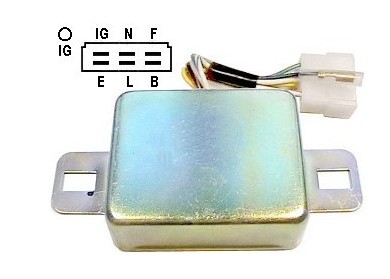 Periksa tahanan antar terminal                                           catatan : *posisi bebas berarti tidak ditekan.               *ditarik masuk berarti ditekan.Tahanan antara terminal IG & F.                                             *setiap melakukan pengukuran, -Posisi bebas : 0 Ω                                    				          alat ukur harus di kalibrasi.Posisi ditarik masuk : 11 ΩTahanan antara terminal L & B.Posisi bebas : tak terbatas (Ω meter tidak bergerak)Posisi ditarik masuk : 0 ΩTahanan antara terminal E & L.Posisi bebas : 0 ΩPosisi ditarik masuk : 100 ΩTahanan antara terminal E & B.Posisi bebas : tak terbatas (Ω meter tidak bergerak)Posisi ditarik masuk : 100 ΩTahanan antara terminal E & N.Posisi bebas : 23 ΩTidak ada pengetesan posisi ditarik masuk.